GODPARENT ELIGIBILITY FORMBAPTISM CANDIDATE’S FIRST AND LAST NAME: MEANING AND ROLE OF GODPARENT:You have been asked to be a Godparent for the Sacrament of Baptism. A Godparent is a person who assumes, along with the parents, the responsibility for the child’s faith. The purpose is to ensure that the rich and beautiful faith of the Church is passed on to the child in the most loving and authentic way possible. In accepting this very important role, you are urged to reflect upon the importance of this commitment. Please read the following and pray about the responsibility you will be fulfilling in someone’s spiritual life. After reflection, please initial each line and fill in Sacraments information, sign the statement of eligibility and have your parish sign and seal the bottom portion.From the Code of Canon Law: A sponsor for the Sacrament of Baptism must be a Catholic who has received the Sacraments of Baptism, Eucharist, and Confirmation. They must be free from canonical penalty and must lead a life in harmony with the faith in keeping with the function to be undertaken. (Canons #874 & 893)Name of Church where Baptism will take place: _________________________________________________________REQUIREMENTS FOR A GODPARENT: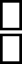 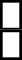 _	I have received the three Sacraments of Initiation of the Roman Catholic Church:_	1. Catholic Baptism - Date and church where Baptized:   	_	2. Catholic Holy Communion - Date and church of First Communion:   	_	3. Catholic Confirmation - Date and church where Confirmed:   	_	I am at least sixteen years of age or older._	If married, I have received the Sacrament of Marriage in the Catholic Church (or Convalidation in the Catholic Church). Date and church of marriage:_	If single, I am not living with someone outside of marriage._	I participate regularly in Sunday Mass and Communion as a practicing Roman Catholic. I celebrate the sacrament of Reconciliation at least once a year. I have given witness to my faith in Jesus Christ in word and deed and strive to live out my commitment to the Gospel message. I intend to continue the practice of my Catholic Faith._	I am a registered member of 	in (City, State)	 Since 	and fulfill my obligations to the parish to the best of my ability._	I promise to give support to 			(candidate’s name) by my prayers, my continued interest in his/herCatholic growth, and by the Christian example of my daily life.GODPARENT AGREEMENT:I do hereby solemnly declare that I do fulfill all the requirements to act as a Godparent for the Sacrament of Baptism.Godparent’s name (please print):   		 Godparent’s Email address:    		 Signature: 	Date:   	(This part is to be filled out by the church of the Godparent.)This certifies that the above-named person is known to me as a parishioner in good standing. I testify that he/she is qualified to serve as a Godparent for the Sacrament of Baptism.Parish SealChurch of Godparent:Church’s Street: Church’s City, State, Zip:Pastor’s Name:Pastor’s Signature:Date: